Vragenlijst jongeren en jong-volwassenen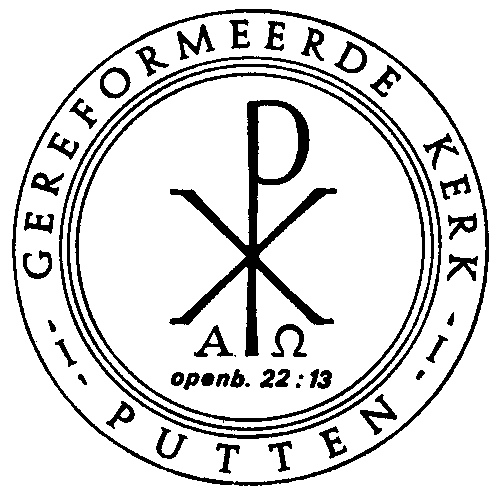 Hoe oud ben je?:Neem jij deel aan activiteiten binnen onze gemeente?JA  /  NEEZo ja: welke en waarom?Zo nee: waarom niet?Heb jij vrienden of vriendinnen binnen onze gemeente? JA  /  NEEIs God of geloof wel eens een onderwerp van gesprek in jouw vriendengroep? JA  /  NEEWat vind jij belangrijk binnen een kerk? Vind jij dat ook bij ons in de kerk?Geloof je in God? JA  /  NEEWat betekent God en/of Jezus voor jou?Bid jij wel eens, zo ja: op welke momenten?Wie is jouw grote voorbeeld en waarom?Op welke manier heeft hij/zij invloed (gehad) op jouw leven?Op welke manier zou jij ons kunnen helpen om onze kerk aan de Achterstraat een kerk voor alle leeftijden te laten zijn?  Heel erg bedankt voor het invullen!